第１号様式（第５条関係）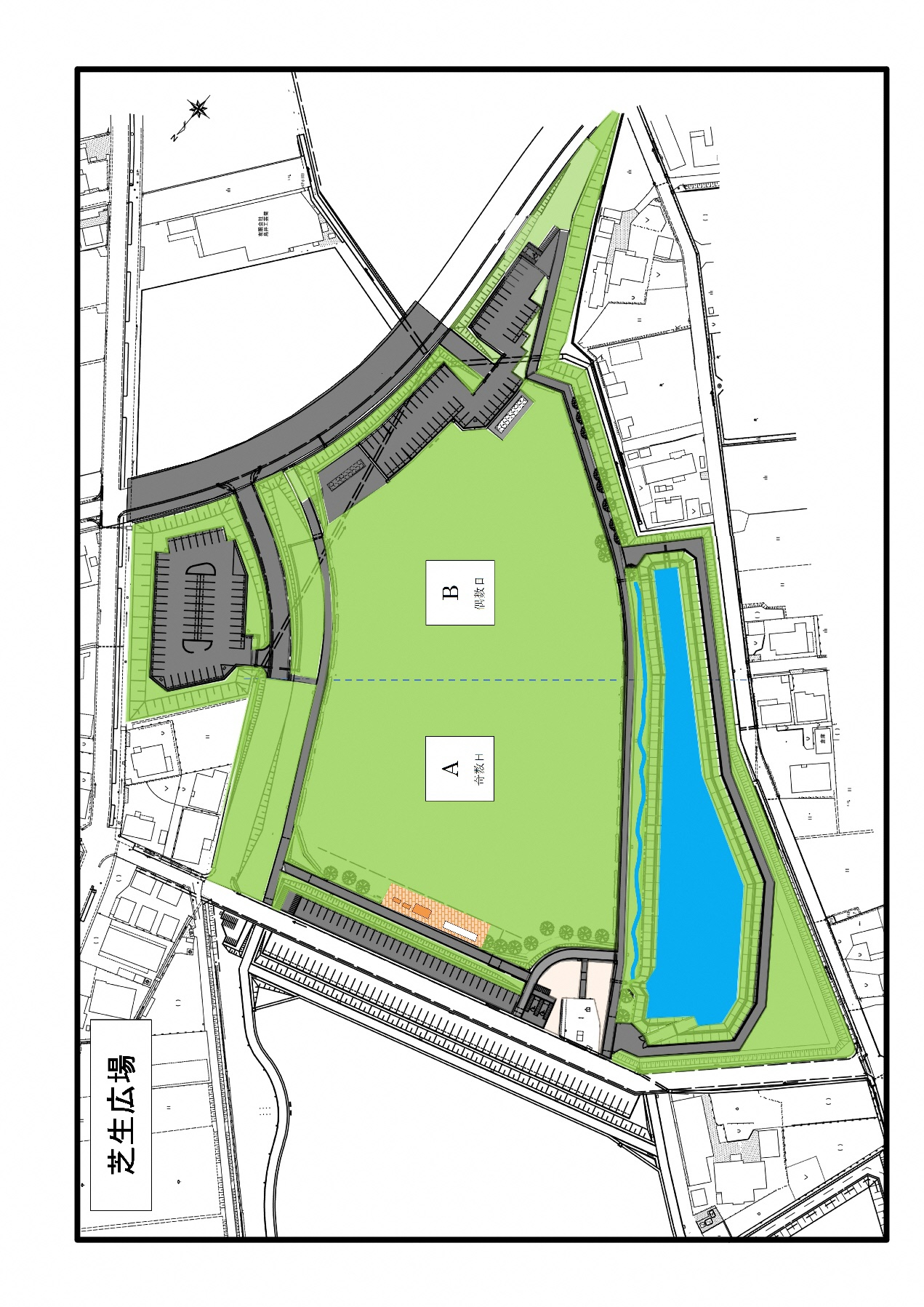 大井川防災広場使用申請書申請日　　　　年　　　月　　　日　（宛先）焼津市長　　　　　　　　　　　　　　　（申請者）住所　　　　　　　　　　　　　　　　　　　　　　　　　　　　　　　　　　　　　　　団体名　　　　　　　　　　　　　　　　　　　　　　　　　　　　　　　　　　　　　　（代表者）　　　　　　　　　　　　　　　　　　　　電話番号　　　　　　　　　　　　　　　　　　大井川防災広場管理要綱の規定を遵守し、次のとおり申請します。大井川防災広場使用申請書申請日　　　　年　　　月　　　日　（宛先）焼津市長　　　　　　　　　　　　　　　（申請者）住所　　　　　　　　　　　　　　　　　　　　　　　　　　　　　　　　　　　　　　　団体名　　　　　　　　　　　　　　　　　　　　　　　　　　　　　　　　　　　　　　（代表者）　　　　　　　　　　　　　　　　　　　　電話番号　　　　　　　　　　　　　　　　　　大井川防災広場管理要綱の規定を遵守し、次のとおり申請します。大井川防災広場使用申請書申請日　　　　年　　　月　　　日　（宛先）焼津市長　　　　　　　　　　　　　　　（申請者）住所　　　　　　　　　　　　　　　　　　　　　　　　　　　　　　　　　　　　　　　団体名　　　　　　　　　　　　　　　　　　　　　　　　　　　　　　　　　　　　　　（代表者）　　　　　　　　　　　　　　　　　　　　電話番号　　　　　　　　　　　　　　　　　　大井川防災広場管理要綱の規定を遵守し、次のとおり申請します。大井川防災広場使用申請書申請日　　　　年　　　月　　　日　（宛先）焼津市長　　　　　　　　　　　　　　　（申請者）住所　　　　　　　　　　　　　　　　　　　　　　　　　　　　　　　　　　　　　　　団体名　　　　　　　　　　　　　　　　　　　　　　　　　　　　　　　　　　　　　　（代表者）　　　　　　　　　　　　　　　　　　　　電話番号　　　　　　　　　　　　　　　　　　大井川防災広場管理要綱の規定を遵守し、次のとおり申請します。大井川防災広場使用申請書申請日　　　　年　　　月　　　日　（宛先）焼津市長　　　　　　　　　　　　　　　（申請者）住所　　　　　　　　　　　　　　　　　　　　　　　　　　　　　　　　　　　　　　　団体名　　　　　　　　　　　　　　　　　　　　　　　　　　　　　　　　　　　　　　（代表者）　　　　　　　　　　　　　　　　　　　　電話番号　　　　　　　　　　　　　　　　　　大井川防災広場管理要綱の規定を遵守し、次のとおり申請します。大井川防災広場使用申請書申請日　　　　年　　　月　　　日　（宛先）焼津市長　　　　　　　　　　　　　　　（申請者）住所　　　　　　　　　　　　　　　　　　　　　　　　　　　　　　　　　　　　　　　団体名　　　　　　　　　　　　　　　　　　　　　　　　　　　　　　　　　　　　　　（代表者）　　　　　　　　　　　　　　　　　　　　電話番号　　　　　　　　　　　　　　　　　　大井川防災広場管理要綱の規定を遵守し、次のとおり申請します。大井川防災広場使用申請書申請日　　　　年　　　月　　　日　（宛先）焼津市長　　　　　　　　　　　　　　　（申請者）住所　　　　　　　　　　　　　　　　　　　　　　　　　　　　　　　　　　　　　　　団体名　　　　　　　　　　　　　　　　　　　　　　　　　　　　　　　　　　　　　　（代表者）　　　　　　　　　　　　　　　　　　　　電話番号　　　　　　　　　　　　　　　　　　大井川防災広場管理要綱の規定を遵守し、次のとおり申請します。大井川防災広場使用申請書申請日　　　　年　　　月　　　日　（宛先）焼津市長　　　　　　　　　　　　　　　（申請者）住所　　　　　　　　　　　　　　　　　　　　　　　　　　　　　　　　　　　　　　　団体名　　　　　　　　　　　　　　　　　　　　　　　　　　　　　　　　　　　　　　（代表者）　　　　　　　　　　　　　　　　　　　　電話番号　　　　　　　　　　　　　　　　　　大井川防災広場管理要綱の規定を遵守し、次のとおり申請します。大井川防災広場使用申請書申請日　　　　年　　　月　　　日　（宛先）焼津市長　　　　　　　　　　　　　　　（申請者）住所　　　　　　　　　　　　　　　　　　　　　　　　　　　　　　　　　　　　　　　団体名　　　　　　　　　　　　　　　　　　　　　　　　　　　　　　　　　　　　　　（代表者）　　　　　　　　　　　　　　　　　　　　電話番号　　　　　　　　　　　　　　　　　　大井川防災広場管理要綱の規定を遵守し、次のとおり申請します。大井川防災広場使用申請書申請日　　　　年　　　月　　　日　（宛先）焼津市長　　　　　　　　　　　　　　　（申請者）住所　　　　　　　　　　　　　　　　　　　　　　　　　　　　　　　　　　　　　　　団体名　　　　　　　　　　　　　　　　　　　　　　　　　　　　　　　　　　　　　　（代表者）　　　　　　　　　　　　　　　　　　　　電話番号　　　　　　　　　　　　　　　　　　大井川防災広場管理要綱の規定を遵守し、次のとおり申請します。大井川防災広場使用申請書申請日　　　　年　　　月　　　日　（宛先）焼津市長　　　　　　　　　　　　　　　（申請者）住所　　　　　　　　　　　　　　　　　　　　　　　　　　　　　　　　　　　　　　　団体名　　　　　　　　　　　　　　　　　　　　　　　　　　　　　　　　　　　　　　（代表者）　　　　　　　　　　　　　　　　　　　　電話番号　　　　　　　　　　　　　　　　　　大井川防災広場管理要綱の規定を遵守し、次のとおり申請します。大井川防災広場使用申請書申請日　　　　年　　　月　　　日　（宛先）焼津市長　　　　　　　　　　　　　　　（申請者）住所　　　　　　　　　　　　　　　　　　　　　　　　　　　　　　　　　　　　　　　団体名　　　　　　　　　　　　　　　　　　　　　　　　　　　　　　　　　　　　　　（代表者）　　　　　　　　　　　　　　　　　　　　電話番号　　　　　　　　　　　　　　　　　　大井川防災広場管理要綱の規定を遵守し、次のとおり申請します。施 設 名芝生広場（奇数日：Ａ、偶数日：Ｂ）芝生広場（奇数日：Ａ、偶数日：Ｂ）芝生広場（奇数日：Ａ、偶数日：Ｂ）芝生広場（奇数日：Ａ、偶数日：Ｂ）芝生広場（奇数日：Ａ、偶数日：Ｂ）芝生広場（奇数日：Ａ、偶数日：Ｂ）芝生広場（奇数日：Ａ、偶数日：Ｂ）芝生広場（奇数日：Ａ、偶数日：Ｂ）芝生広場（奇数日：Ａ、偶数日：Ｂ）芝生広場（奇数日：Ａ、偶数日：Ｂ）芝生広場（奇数日：Ａ、偶数日：Ｂ）使用目的月分※使用日に〇12345678910月分※使用日に〇11121314151617181920月分※使用日に〇2122232425262728293031合計　　　　日　※使用時間が異なる場合はそれぞれ時間と使用日を記入　使用時間：　　　時　　　分　～　　　時　　　分（使用日：　　　　　　　）　使用時間：　　　時　　　分　～　　　時　　　分（使用日：　　　　　　　）　使用時間：　　　時　　　分　～　　　時　　　分（使用日：　　　　　　　）合計　　　　日　※使用時間が異なる場合はそれぞれ時間と使用日を記入　使用時間：　　　時　　　分　～　　　時　　　分（使用日：　　　　　　　）　使用時間：　　　時　　　分　～　　　時　　　分（使用日：　　　　　　　）　使用時間：　　　時　　　分　～　　　時　　　分（使用日：　　　　　　　）合計　　　　日　※使用時間が異なる場合はそれぞれ時間と使用日を記入　使用時間：　　　時　　　分　～　　　時　　　分（使用日：　　　　　　　）　使用時間：　　　時　　　分　～　　　時　　　分（使用日：　　　　　　　）　使用時間：　　　時　　　分　～　　　時　　　分（使用日：　　　　　　　）合計　　　　日　※使用時間が異なる場合はそれぞれ時間と使用日を記入　使用時間：　　　時　　　分　～　　　時　　　分（使用日：　　　　　　　）　使用時間：　　　時　　　分　～　　　時　　　分（使用日：　　　　　　　）　使用時間：　　　時　　　分　～　　　時　　　分（使用日：　　　　　　　）合計　　　　日　※使用時間が異なる場合はそれぞれ時間と使用日を記入　使用時間：　　　時　　　分　～　　　時　　　分（使用日：　　　　　　　）　使用時間：　　　時　　　分　～　　　時　　　分（使用日：　　　　　　　）　使用時間：　　　時　　　分　～　　　時　　　分（使用日：　　　　　　　）合計　　　　日　※使用時間が異なる場合はそれぞれ時間と使用日を記入　使用時間：　　　時　　　分　～　　　時　　　分（使用日：　　　　　　　）　使用時間：　　　時　　　分　～　　　時　　　分（使用日：　　　　　　　）　使用時間：　　　時　　　分　～　　　時　　　分（使用日：　　　　　　　）合計　　　　日　※使用時間が異なる場合はそれぞれ時間と使用日を記入　使用時間：　　　時　　　分　～　　　時　　　分（使用日：　　　　　　　）　使用時間：　　　時　　　分　～　　　時　　　分（使用日：　　　　　　　）　使用時間：　　　時　　　分　～　　　時　　　分（使用日：　　　　　　　）合計　　　　日　※使用時間が異なる場合はそれぞれ時間と使用日を記入　使用時間：　　　時　　　分　～　　　時　　　分（使用日：　　　　　　　）　使用時間：　　　時　　　分　～　　　時　　　分（使用日：　　　　　　　）　使用時間：　　　時　　　分　～　　　時　　　分（使用日：　　　　　　　）合計　　　　日　※使用時間が異なる場合はそれぞれ時間と使用日を記入　使用時間：　　　時　　　分　～　　　時　　　分（使用日：　　　　　　　）　使用時間：　　　時　　　分　～　　　時　　　分（使用日：　　　　　　　）　使用時間：　　　時　　　分　～　　　時　　　分（使用日：　　　　　　　）合計　　　　日　※使用時間が異なる場合はそれぞれ時間と使用日を記入　使用時間：　　　時　　　分　～　　　時　　　分（使用日：　　　　　　　）　使用時間：　　　時　　　分　～　　　時　　　分（使用日：　　　　　　　）　使用時間：　　　時　　　分　～　　　時　　　分（使用日：　　　　　　　）合計　　　　日　※使用時間が異なる場合はそれぞれ時間と使用日を記入　使用時間：　　　時　　　分　～　　　時　　　分（使用日：　　　　　　　）　使用時間：　　　時　　　分　～　　　時　　　分（使用日：　　　　　　　）　使用時間：　　　時　　　分　～　　　時　　　分（使用日：　　　　　　　）合計　　　　日　※使用時間が異なる場合はそれぞれ時間と使用日を記入　使用時間：　　　時　　　分　～　　　時　　　分（使用日：　　　　　　　）　使用時間：　　　時　　　分　～　　　時　　　分（使用日：　　　　　　　）　使用時間：　　　時　　　分　～　　　時　　　分（使用日：　　　　　　　）